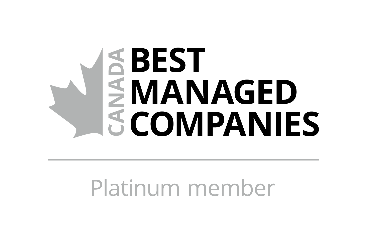 Industrial Electrician www.oxfordfrozenfoods.comIndustrial Electrician, Oxford Frozen Foods, Oxford, NSOXFORD FROZEN FOODS LIMITED, a member of the Bragg Group of Companies, is a vertically integrated wild blueberry farming/processing company and a major producer of frozen carrot products and battered vegetables.  We have an immediate opportunity for an Industrial Electrician located in Oxford, NS. This position requires the individual to be a team member in a multi-factory, multi-product manufacturing organization. Responsibilities:Required to troubleshoot, maintain and repair all automated equipmentMake recommendations on changes to equipment, method or productAbility to perform moderate mechanical repairs and assist other trades as needed.Perform preventative maintenance on all automated and electrical systemsAbility to work from blueprints, sketches and verbal instructions.Ability to perform new electrical installations up to 600V.Working knowledge of pneumatics and hydraulicsHave thorough knowledge of instrumentation, PLC’s, HMIs, and related programmingEnsure all safety devices are properly adjusted, in place and all procedures are followedFollow all safety procedures and work in a safe mannerMaintain an organized work areaAll other duties as assigned by management personnelAbility to work independently without supervisionFlexible ScheduleThe position will be of interest to individuals who possess the following core competencies:Relevant Post-secondary trades training or diploma.Red Seal would be considered an asset.Ability to work independently and as a part of a team.Superior communication.Ability to follow established policies and procedures. Strong organizational skills with the ability to multi task.Sense of urgency.Experience in an industrial environment preferred.Please forward your resume with a covering letter demonstrating how your skills and experience meet the above qualifications. Resumes should be faxed or e-mailed referencing “Industrial Electrician” to:Oxford Frozen Foods LimitedPO Box 220Oxford, NS    B0M 1P0Fax : 902-552-3016Email:  resumes@oxfordfrozenfoods.comWe thank all applicants for their interest in this position, however, only those selected for an interview will be contacted.  No agencies or telephone calls please.  Deadline: November 26, 2019 @ 5:00pm